附件1现场确认需准备的材料种类清单及有关说明（一）材料种类清单1.身份证（须在有效期内）。身份证遗失的，须提供公安部门办理的临时身份证原件。2.户口簿或居住证。在户籍地或居住地申请认定的人员提供户口簿或有效期内的当地居住证。在学校所在地申请认定的应届毕业生、全日制专升本学生和在读研究生提供所在学校学籍管理部门出具的在籍学习证明原件或学信网下载打印的“在线学籍验证报告”。驻我区部队现役军人或现役武警需提供所属部队或单位组织人事部门出具的人事关系证明原件，证明格式依部队或单位的规定而定，证明需明示申请人属于驻我区部队。港澳台居民提供港澳台居民居住证或港澳居民来往内地通行证、五年有效台湾居民来往大陆通行证。3.学历证书原件（仅社会人员提供）或在籍学习证明原件（仅应届毕业生提供，由所在学校学籍管理部门出具）。港澳台学历还应同时提供教育部留学服务中心出具的《港澳台学历认证书》原件，国外学历还应同时提供教育部留学服务中心出具的《国外学历认证书》的原件。4.普通话水平测试等级证书原件。5.《中小学教师资格考试合格证明》（仅参加中小学教师资格考试的人员提供，申请人网上自行下载打印）或《师范生教师职业能力证书》（仅符合免试认定改革范围内的教育类研究生和师范生提供）。6.《湖南省教师资格认定体检表》原件（正反打印）。体检时间为6月8日至6月28日。体检表须有本人照片并加盖骑缝章、检查结论及体检医院公章；未签署体检结论的视为无效。7.无犯罪记录证明原件（仅港澳台居民申请人提供）。8.一张一寸近期白底免冠证件照，须与在中国教师资格网注册申报上传的照片一致，照片背面请写明网报号及姓名。（二）有关说明1.上述材料种类中，第1、2项提供原件进行现场查验，提交复印件；第3—5项经“教师资格管理信息系统”电子信息校验通过的，无须提交纸质材料，若校验不通过或其它系统暂无法校验的则需提供有关证件（证明）的原件进行现场查验，并提交复印件；第6—8项材料按要求提交原件。2.申请人要对照材料种类清单及有关说明，根据自己的实际情况准备好相关材料，部分需要提交原件或复印件的材料，请按种类清单所列顺序装订（照片除外）。附件2湖南省教师资格认定体检表第    号说明：1.体检在相应的教师资格认定机构指定的县级以上医院进行，并必须包括传染病和精神病史等项目。高等学校教师资格认定体检由拟聘任教学校统一组织在市州以上医院进行。2.体检标准参照《普通高等学校招生体检工作指导意见》（教学〔2003〕3号）和《教育部办公厅、卫生部办公厅关于普通高等学校招生学生入学身体检查取消乙肝项目检测有关问题的通知》（教学厅〔2010〕2号）的有关规定执行。3.承担体检的医院应当根据上述标准，对被检人员做出合格、学科受限或不合格的结论。附件3郴州市苏仙区2023年上半年中小学、幼儿园教师资格认定现场确认预约二维码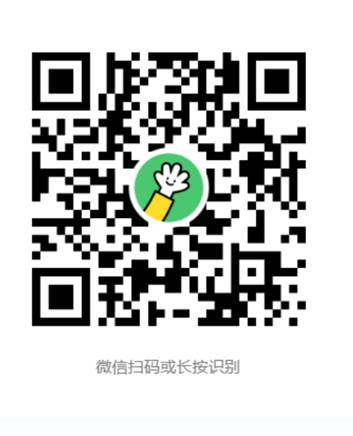 姓    名姓    名性别性别性别性别婚否婚否婚否民族民族民族半身脱帽正面相片出生年月出生年月身份证号身份证号身份证号身份证号半身脱帽正面相片最高学历最高学历工作单位工作单位工作单位工作单位户籍所在地户籍所在地户籍所在地户籍所在地半身脱帽正面相片现住所及通讯地址现住所及通讯地址申请资格种类申请资格种类申请资格种类申请资格种类半身脱帽正面相片既往病史（须明确标明肝炎、结核、皮肤病、性传播疾病、精神病、其他，并受检者确认签字）既往病史（须明确标明肝炎、结核、皮肤病、性传播疾病、精神病、其他，并受检者确认签字）既往病史（须明确标明肝炎、结核、皮肤病、性传播疾病、精神病、其他，并受检者确认签字）既往病史（须明确标明肝炎、结核、皮肤病、性传播疾病、精神病、其他，并受检者确认签字）既往病史（须明确标明肝炎、结核、皮肤病、性传播疾病、精神病、其他，并受检者确认签字）既往病史（须明确标明肝炎、结核、皮肤病、性传播疾病、精神病、其他，并受检者确认签字）既往病史（须明确标明肝炎、结核、皮肤病、性传播疾病、精神病、其他，并受检者确认签字）既往病史（须明确标明肝炎、结核、皮肤病、性传播疾病、精神病、其他，并受检者确认签字）既往病史（须明确标明肝炎、结核、皮肤病、性传播疾病、精神病、其他，并受检者确认签字）既往病史（须明确标明肝炎、结核、皮肤病、性传播疾病、精神病、其他，并受检者确认签字）既往病史（须明确标明肝炎、结核、皮肤病、性传播疾病、精神病、其他，并受检者确认签字）既往病史（须明确标明肝炎、结核、皮肤病、性传播疾病、精神病、其他，并受检者确认签字）                            受检者签名：                            受检者签名：                            受检者签名：                            受检者签名：                            受检者签名：                            受检者签名：                            受检者签名：                            受检者签名：                            受检者签名：                            受检者签名：                            受检者签名：                            受检者签名：                            受检者签名：                            受检者签名：家族病史家族病史家族病史五官科眼视力视力右右右右右矫正视力矫正视力矫正视力右右右右右辩色力辩色力辩色力辩色力医师意见：签字：五官科眼视力视力左左左左左矫正视力矫正视力矫正视力左左左左左辩色力辩色力辩色力辩色力医师意见：签字：五官科眼砂眼砂眼右右右右右其他眼疾其他眼疾其他眼疾医师意见：签字：五官科眼砂眼砂眼左左左左左其他眼疾其他眼疾其他眼疾医师意见：签字：五官科耳听力听力右    公尺右    公尺右    公尺右    公尺右    公尺耳疾耳疾耳疾医师意见：签字：五官科耳听力听力左    公尺左    公尺左    公尺左    公尺左    公尺耳疾耳疾耳疾医师意见：签字：五官科鼻嗅觉嗅觉鼻及鼻窦疾病鼻及鼻窦疾病鼻及鼻窦疾病医师意见：签字：五官科咽喉唇腭唇腭唇腭口吃口吃口吃口吃医师意见：签字：五官科齿龋齿龋齿龋齿缺齿缺齿齿槽脓漏齿槽脓漏齿槽脓漏齿槽脓漏医师意见：签字：五官科其他其他医师意见：签字：外科身高身高cmcmcm胸围胸围胸围胸围cmcmcmcmcm皮肤皮肤皮肤皮肤皮肤医师意见：签字：外科体重体重kgkgkg呼吸差呼吸差呼吸差呼吸差cmcmcmcmcm皮肤皮肤皮肤皮肤皮肤医师意见：签字：外科淋巴淋巴甲状腺甲状腺甲状腺甲状腺脊柱脊柱脊柱脊柱脊柱医师意见：签字：外科四肢四肢关节关节关节关节平嗻足平嗻足平嗻足平嗻足平嗻足医师意见：签字：外科泌尿生殖器泌尿生殖器肛门肛门肛门肛门肛门医师意见：签字：外科疝疝其他其他其他医师意见：签字：内科血压血压         毫米汞柱         毫米汞柱         毫米汞柱         毫米汞柱         毫米汞柱         毫米汞柱         毫米汞柱         毫米汞柱         毫米汞柱         毫米汞柱脉搏脉搏脉搏脉搏脉搏医师意见：签字：内科发育及营养状况发育及营养状况神经及精神神经及精神神经及精神神经及精神神经及精神医师意见：签字：内科肺及呼吸道肺及呼吸道心脏及血管心脏及血管心脏及血管心脏及血管心脏及血管医师意见：签字：内科腹部器官腹部器官肝肝肝肝肝医师意见：签字：内科腹部器官腹部器官脾脾脾脾脾医师意见：签字：内科其他其他医师意见：签字：认定幼儿园教师资格人员必填认定幼儿园教师资格人员必填认定幼儿园教师资格人员必填淋球菌淋球菌淋球菌淋球菌淋球菌滴虫滴虫滴虫滴虫滴虫滴虫滴虫认定幼儿园教师资格人员必填认定幼儿园教师资格人员必填认定幼儿园教师资格人员必填梅毒螺旋体梅毒螺旋体梅毒螺旋体梅毒螺旋体梅毒螺旋体外阴阴道假丝酵母菌（念球菌）外阴阴道假丝酵母菌（念球菌）外阴阴道假丝酵母菌（念球菌）外阴阴道假丝酵母菌（念球菌）外阴阴道假丝酵母菌（念球菌）外阴阴道假丝酵母菌（念球菌）外阴阴道假丝酵母菌（念球菌）化验检查化验检查化验检查贴肝功能化验单                                    化验员（签章）：贴肝功能化验单                                    化验员（签章）：贴肝功能化验单                                    化验员（签章）：贴肝功能化验单                                    化验员（签章）：贴肝功能化验单                                    化验员（签章）：贴肝功能化验单                                    化验员（签章）：贴肝功能化验单                                    化验员（签章）：贴肝功能化验单                                    化验员（签章）：贴肝功能化验单                                    化验员（签章）：贴肝功能化验单                                    化验员（签章）：贴肝功能化验单                                    化验员（签章）：贴肝功能化验单                                    化验员（签章）：贴肝功能化验单                                    化验员（签章）：贴肝功能化验单                                    化验员（签章）：贴肝功能化验单                                    化验员（签章）：贴肝功能化验单                                    化验员（签章）：贴肝功能化验单                                    化验员（签章）：贴肝功能化验单                                    化验员（签章）：贴肝功能化验单                                    化验员（签章）：贴肝功能化验单                                    化验员（签章）：贴肝功能化验单                                    化验员（签章）：贴肝功能化验单                                    化验员（签章）：贴肝功能化验单                                    化验员（签章）：胸部爱克斯线透　　视胸部爱克斯线透　　视胸部爱克斯线透　　视                                     医师（签章）：                                     医师（签章）：                                     医师（签章）：                                     医师（签章）：                                     医师（签章）：                                     医师（签章）：                                     医师（签章）：                                     医师（签章）：                                     医师（签章）：                                     医师（签章）：                                     医师（签章）：                                     医师（签章）：                                     医师（签章）：                                     医师（签章）：                                     医师（签章）：                                     医师（签章）：                                     医师（签章）：                                     医师（签章）：                                     医师（签章）：                                     医师（签章）：                                     医师（签章）：                                     医师（签章）：                                     医师（签章）：其他检查其他检查其他检查检查结论检查结论检查结论认定学科建议：不宜认定体检标准中第二部分第□□，□□，□□，□□，□□条所列相关学科。体检结论：（1.合格，2.学科受限，3.不合格）负责医师（签章）：认定学科建议：不宜认定体检标准中第二部分第□□，□□，□□，□□，□□条所列相关学科。体检结论：（1.合格，2.学科受限，3.不合格）负责医师（签章）：认定学科建议：不宜认定体检标准中第二部分第□□，□□，□□，□□，□□条所列相关学科。体检结论：（1.合格，2.学科受限，3.不合格）负责医师（签章）：认定学科建议：不宜认定体检标准中第二部分第□□，□□，□□，□□，□□条所列相关学科。体检结论：（1.合格，2.学科受限，3.不合格）负责医师（签章）：认定学科建议：不宜认定体检标准中第二部分第□□，□□，□□，□□，□□条所列相关学科。体检结论：（1.合格，2.学科受限，3.不合格）负责医师（签章）：认定学科建议：不宜认定体检标准中第二部分第□□，□□，□□，□□，□□条所列相关学科。体检结论：（1.合格，2.学科受限，3.不合格）负责医师（签章）：认定学科建议：不宜认定体检标准中第二部分第□□，□□，□□，□□，□□条所列相关学科。体检结论：（1.合格，2.学科受限，3.不合格）负责医师（签章）：认定学科建议：不宜认定体检标准中第二部分第□□，□□，□□，□□，□□条所列相关学科。体检结论：（1.合格，2.学科受限，3.不合格）负责医师（签章）：认定学科建议：不宜认定体检标准中第二部分第□□，□□，□□，□□，□□条所列相关学科。体检结论：（1.合格，2.学科受限，3.不合格）负责医师（签章）：认定学科建议：不宜认定体检标准中第二部分第□□，□□，□□，□□，□□条所列相关学科。体检结论：（1.合格，2.学科受限，3.不合格）负责医师（签章）：认定学科建议：不宜认定体检标准中第二部分第□□，□□，□□，□□，□□条所列相关学科。体检结论：（1.合格，2.学科受限，3.不合格）负责医师（签章）：认定学科建议：不宜认定体检标准中第二部分第□□，□□，□□，□□，□□条所列相关学科。体检结论：（1.合格，2.学科受限，3.不合格）负责医师（签章）：认定学科建议：不宜认定体检标准中第二部分第□□，□□，□□，□□，□□条所列相关学科。体检结论：（1.合格，2.学科受限，3.不合格）负责医师（签章）：认定学科建议：不宜认定体检标准中第二部分第□□，□□，□□，□□，□□条所列相关学科。体检结论：（1.合格，2.学科受限，3.不合格）负责医师（签章）：认定学科建议：不宜认定体检标准中第二部分第□□，□□，□□，□□，□□条所列相关学科。体检结论：（1.合格，2.学科受限，3.不合格）负责医师（签章）：认定学科建议：不宜认定体检标准中第二部分第□□，□□，□□，□□，□□条所列相关学科。体检结论：（1.合格，2.学科受限，3.不合格）负责医师（签章）：认定学科建议：不宜认定体检标准中第二部分第□□，□□，□□，□□，□□条所列相关学科。体检结论：（1.合格，2.学科受限，3.不合格）负责医师（签章）：认定学科建议：不宜认定体检标准中第二部分第□□，□□，□□，□□，□□条所列相关学科。体检结论：（1.合格，2.学科受限，3.不合格）负责医师（签章）：认定学科建议：不宜认定体检标准中第二部分第□□，□□，□□，□□，□□条所列相关学科。体检结论：（1.合格，2.学科受限，3.不合格）负责医师（签章）：认定学科建议：不宜认定体检标准中第二部分第□□，□□，□□，□□，□□条所列相关学科。体检结论：（1.合格，2.学科受限，3.不合格）负责医师（签章）：体检医院盖章年  月  日体检医院盖章年  月  日体检医院盖章年  月  日